جدول مقاسات المسامير والصواميلملحوظة:للتحويل من البوصة إلى المليمتر:25.4mm= 1" بوصةللتوضيح:  مفتاح مقاس 1/2"   = 12.7mm ، وذلك لأن:1/2 (25.4) = 12.7mm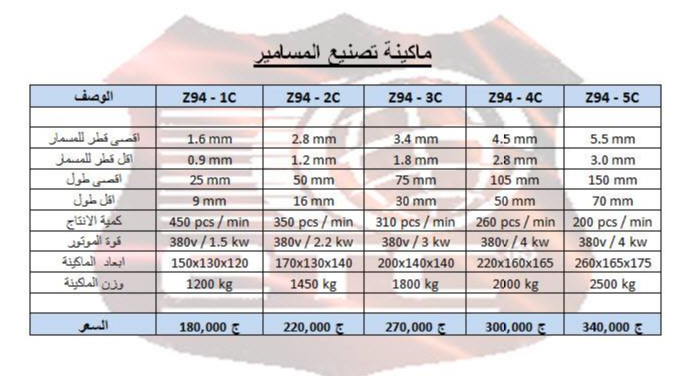 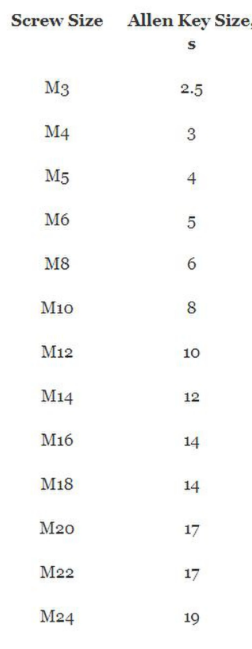 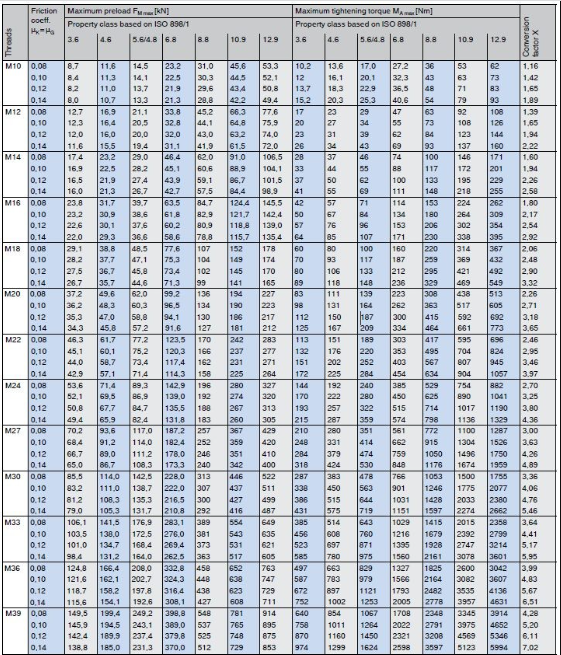 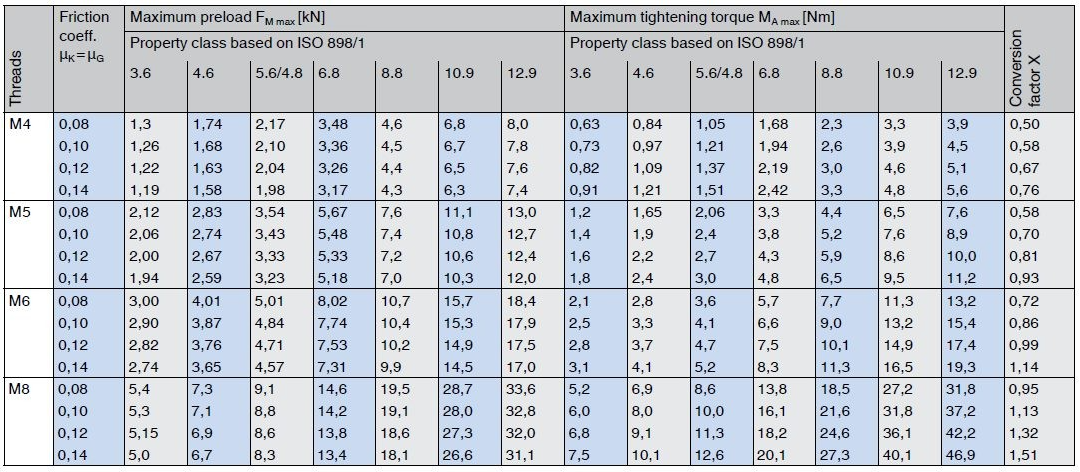 مقاس المفتاح (بالبوصة)المقاس التقريبي (mm)يستخدم لفتح المسامير والصواميل التي قياسها بين1/4"6.35mm6-7 mm5/16"7.93mm7-8 mm3/8"9.52mm9-10 mm7/16"11.11mm11-12 mm1/2"12.7mm12-13 mm9/16"14.28mm14-15 mm19/32"15.08mm15-16 mm5/8"15.87mm15-16mm11/16"17.46mm17-18 mm25/32"19.84mm19-20 mm1"25.4mm25-26 mm